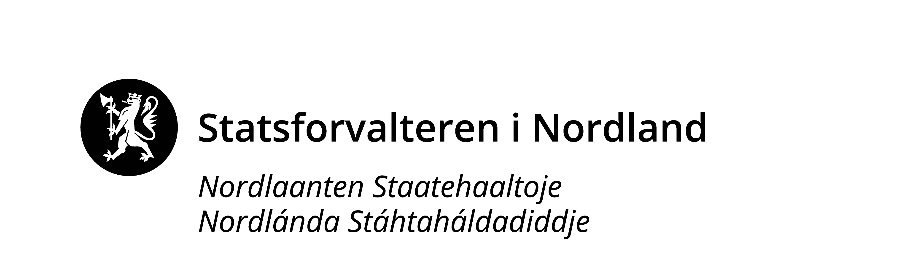 Vedlegg behovsmelding – nærmere beskrivelse av tiltakEier: NrKonkret beskrivelse av tiltaket, inkludert målsettingHvordan skal tilskuddet konkret brukes?PPT for videregående opplæring i Nordland deltar i 4 kompetansenettverk for PP-Tjenestene i Nordland.  Helgelandsnettverket, Saltennettverket, Nordnettverket og PP-ledernettverket.  Fylkeskommunens PP-rådgivere deltar i de ulike nettverk i forhold til hvilken region de har kontorsted og faglig leder for PPT deltar i alle ledernettverkene. PPT for videregående opplæring i Nordland, representant fra elevtjenestene og Nord Universitet har i samarbeid kartlagt kompetansebehovet i laget rundt eleven på alle de videregående skolene i Nordland (Høst 2021/Vår 2022).Helgelandsnettverket er et lærende nettverk for alle ansatte i PP-tjenestene på Helgeland, basert på bearbeiding av ny kunnskap og erfaringsdeling. Det er formalisert samarbeid mellom PP-tjenestene på Ytre-Helgeland, PPT Ranaregionen, PPT Vefsnregionen, PPT Sør-Helgeland, PPT for videregående opplæring i Nordland, Nord Universitet avd. Nesna og Statped. Samarbeidet har eksistert siden år 2000. PPT er en aktiv samarbeidspartner og støttespiller for barnehager og skoler. Tjenesten er både målgruppe og bidragsyter i kompetansetiltak og systemarbeid knyttet spesielt mot kompetanseløftet. Tjenesten skal også motta og utvikle egen kompetanse.Målsetting for Helgelandsnettverket er å styrke PPT sine forutsetninger for å møte kommunens behov i kompetanseløftet, både i system- og individarbeid innen høyfrekvente vansker.  I vår region er dette:begynneropplæring i lesing og skriving,matematikkvanskerskolefraværklasse og læringsmiljø. Forutsetningene for dette styrkes ved å øke PP-rådgivernes kompetanse innen didaktikk, profesjonskunnskap og veiledningskompetanse. I tillegg skal PP-Tjenesten øke sin kompetanse på sammensatte og komplekse utfordringerKompetansehevning for pp - tjenestene tar utgangspunkt i Ståstedsanalysen for PPT, lokale behov i barnehager og skoler, samt kompetansekartlegging med bistand fra Nord Universitet.To årlige fagsamlinger, organisert over to dager samt mellomarbeid mellom fagsamlinger med valgte tema. Dag 1: Ny kompetanse. Dag 2: Erfaringsdeling/dialogkonferanse.Nordnettverket ble etablert i 2021 med første samling i Kabelvåg. Det er det nyeste nettverket i Nordland.  Nettverket består av PPT Vest-Lofoten, PPT Vågan, PPT Narvik, PPD Vesterålen og PPT for videregående opplæring i NordlandDet har til nå vært 3 samlinger for alle PP-rådgiverne i nettverket og en for de som hadde behov for sertifisering i Leiter-3. Det skal være en ny samling 15. og 16. februar for de som har behov for tolkningskurs i WISC-V. Det er i gang et arbeid med å formalisere samarbeidet mellom alle PP-tjenestene i Nordland, Nord Universitet og Statped.  Statsforvalteren i Nordland og Statped er invitert inn på alle samlingene.Tjenesten er både målgruppe og bidragsyter i kompetansetiltak og systemarbeid knyttet spesielt mot kompetanseløftet. Tjenesten skal også motta og utvikle egen kompetanse.Målet er å styrke PPT sine forutsetninger for å møte kommunens behov både i system- og individarbeid i kompetanseløftet innen høyfrekvente vansker som for eksempel språk, lesing/skriving og matematikk, skolefravær og læringsmiljø. Forutsetningene for dette styrkes ved å øke pp-rådgivernes kompetanse innen didaktikk, profesjonskunnskap og veiledningskompetanse. I tillegg skal PP-Tjenesten øke sin kompetanse på sammensatte og komplekse utfordringer. Kompetansehevning for PP - tjenestene tar utgangspunkt i Ståstedsanalysen for PPT, lokale behov i barnehager og skoler, samt kompetansekartlegging med bistand fra Nord Universitet.To årlige fagsamlinger, organisert over to dager samt mellomarbeid mellom fagsamlinger med valgte tema. Dag 1: Ny kompetanse. Dag 2: Erfaringsdeling/dialogkonferanse.Saltennettverket ble etablert i 2016 med årlige samlinger i Saltstraumen.  Saltennettverket består av PPT Bodø, PPT Saltdal og Beiarn, PPT Meløy og Gildeskål, Nye PPT Indre Salten og PPT for videregående opplæring i Nordland. Det er i gang et arbeid med å formalisere samarbeidet mellom alle PP-tjenestene i Nordland, Nord Universitet og Statped.  Statsforvalteren i Nordland og Statped er invitert inn på alle samlingene.Tjenesten er både målgruppe og bidragsyter i kompetansetiltak og systemarbeid knyttet spesielt mot kompetanseløftet. Tjenesten skal også motta og utvikle egen kompetanse.Målet er å styrke PPT sine forutsetninger for å møte kommunens behov både i system- og individarbeid i kompetanseløftet innen høyfrekvente vansker som for eksempel språk, lesing/skriving og matematikk, skolefravær og læringsmiljø. Forutsetningene for dette styrkes ved å øke PP-rådgivernes kompetanse innen didaktikk, profesjonskunnskap og veiledningskompetanse. I tillegg skal PP-Tjenesten øke sin kompetanse på sammensatte og komplekse utfordringer. Kompetansehevning for PP - tjenestene tar utgangspunkt i Ståstedsanalysen for PPT, lokale behov i barnehager og skoler, samt kompetansekartlegging med bistand fra Nord Universitet.To årlige fagsamlinger, organisert over to dager samt mellomarbeid mellom fagsamlinger med valgte tema. Dag 1: Ny kompetanse. Dag 2: Erfaringsdeling/dialogkonferanse.Møtekostnader/ lokaler og bespisningTo fagsamlinger: kr. 300 000,- pr nettverk pr år.= totalt kr. 900 000,-Tiltaket gjelder for 50 ansatte pr nettverk, totalt  ca. 150 PP-rådgivere.Egeninnsats:Arbeidstid og reisetid, samt reisekostnaderBehovsavklaring opp mot kommunene/PPT kontorene:  5 timer x 5 PP-ledere = 25 t x 3 nettverk = 75 timerPlanlegging av innhold sammen med UH/PPT:4 planleggingsmøter av 2 timer x 5 PP-ledere = 40 timer x 3 nettverk = 120 timerOrganisering av tiltak (Bestille lokale, påmelding, servering: 2 dager = 15 timer x 2 ganger pr år = 30 timer x 3 nettverk = 90 timer Gjennomføring av tiltak (delta, arrangere, rydde, reise)15 timer pr samling (2 hele dager) x 2 samlinger x 5 PP-ledere = 150 timer x 3 nettverk = 450 timerRapportering (referat, behovsmelding): 5 timer x 5 PP-ledere = 25 timer x 3 nettverk = 75 timerTil sammen 270 timer a kr 700,- = kr 189 000,-x 3 nettverk = 567 000I tillegg kommer arbeidstid for 50 PPT ansatte x 2 dager (15t) x 2 ganger i året = 1500 timer x 3 nettverk = 4500 timerReiseutgifter: kr 25 000 x 3 nettverk = kr 75 000,-Reisetid: 125 timer (2,5 timer i snitt) x 3 nettverk = 375 timerLedernettverk til Helgelandsnettverket, Nordnettverket og Saltennettverket​​Ledernettverket for Helgelandsnettverket.  ​Disse inngår i de enkelte nettverkene og har 4-5 møter i året fysisk/digitalt i hvert av de tre ledernettverkene. ​Planlegger kompetansehevning for pp - tjenestene med bakgrunn i Ståstedsanalysen for PPT, lokale behov i barnehager og skoler, samt kompetansekartlegging med bistand fra Nord Universitet. ​Erfaringsdeling, lederstøtte og prosessledelse. ​Lederne vil legge til rette for økt samhandling mellom pp-kontorene i forhold til spesifikke fagområder. ​Statped har fast deltakelse i møtene og bidrar med nettverksbygging og kompetanseheving innenfor det spesialpedagogiske feltet. ​Nord Universitet har fast deltakelse i møtene og bidrar faglig med kompetanse utvikling.Vi er i alle nettverkene i gang med å utarbeide en 3 årig plan som ivaretar pp-rådgivernes kompetanseutviklingsbehov, slik at vi kan bistå barnehagene, skolene, og laget rundt eleven, både på system og individnivå.​​​Opphold ​Relevant faglitteratur. ​ ​2 fysiske møter: kr. 50.000,- pr ledernettverk x 3 ledernettverk = kr 150 000,.Egeninnsats er reiseutgifter og arbeidstid.  PP-ledernettverket for Nordland. 2 møter i året fysisk. Samling vår-23 i Lofoten, samling høst-23 Bodø. Digitale møter hver 6. uke. Planlegger kompetansehevning for pp - tjenestene med bakgrunn i kompetansekartlegging med bistand fra Nord Universitet og/eller Ståstedsanalysen for PPT. Erfaringsdeling, lederstøtte og prosessledelse.Fast deltagelse fra Statsforvalteren i Nordland og Statped.Statsforvalteren i Nordland bidra i forhold til lover, regler og forvaltning. Statped bidrar med nettverksbygging og kompetanseheving innenfor det spesialpedagogiske feltet.ReiseOppholdForedragsholder13 ledereSum: 70.000 pr årKlikk eller trykk her for å skrive inn tekst.